	ĐƠN XIN HỌC BỔNG LE SO MEMORIAL SCHOLARSHIP OF EXCELLENCELÝ LỊCH CÁ NHÂNHỌC VẤNLiệt kê những thành viên khác trong gia đình bao gồm ông bà, anh em:Gia đình thuộc diện                                   [   ] Nghèo                       [    ] Cận nghèo              [   ]  Khó khănChi phí cho một năm học :HỌC ĐỘNG NGOẠI KHÓAHỌC BỔNG KHÁCHiện tại bạn có nhận được học bổng nào khác chưa?        [   ] CÓ        [   ] KHÔNGNếu có, xin hãy liệt kê tên và giá trị của mỗi học bổngGIỚI THIỆU VỀ BẢN THÂN ( Viết bằng tiếng Anh )(Giới thiệu về bản thân/gia cảnh/kế hoạch/định hướng tương lai/…. – Giới hạn 500 từ)CHIA SẺ VỀ HOÀN CẢNH GIA ĐÌNHMỤC TIÊU HIỆN TẠI VÀ TƯƠNG LAI NHỮNG ĐIỀU BẠN MUỐN TRÌNH BÀY THÊMXÁC NHẬN Tôi xác nhận rằng những chi tiết trên là đầy đủ và chính xác.  Tôi đồng ý rằng ban hội đổng có quyền kiểm chứng những điều trên.  Tôi hiểu rằng nếu bị phát hiện là nói sai sự thật thì tôi sẽ bi tước học bổng và phải hoàn trả toàn bộ số tiền đã được cấp.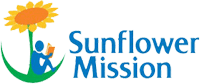 Sunflower info@ sunflowermission.orgwww.sunflowermission.org(Paste Photo Here)45mm x 45mmHọ và TênĐịa chỉ hiện tạiĐịa chỉ thường trúSố Điện ThoạiSố Điện Thoại Khẩn CấpEmailPhái [   ]   Nam           [   ]   NữNgày sinhCMNDTên trường Trung Học Phổ ThôngĐịa chỉ Tốt nghiệp phổ thông nămĐiểm tổng kết lớp 12Tổng điểm kỳ thi quốc gia                         Điểm môn 1                         Điểm môn 2                         Điểm môn 3                         Điểm môn 4                         Điểm môn 5                         Điểm môn 6Điểm thi vào đại học                         Điểm môn 1                          Điểm môn 2                         Điểm môn 3Tên trường Đại họcĐịa chỉChuyên ngànhNăm học hiện tạiTháng dự định tốt nghiệpBạn có đi làm thêm không?        [   ]  CÓ              [   ]  KHÔNG[   ]  CÓ              [   ]  KHÔNG[   ]  CÓ              [   ]  KHÔNG[   ]  CÓ              [   ]  KHÔNGNếu có, bạn làm ở đâu?Thu nhập hàng thángThành tích học tập :GIA ĐÌNHTên cha (hoặc người thân)TuổiSố điện thoạiNghề nghiệpThu nhập/thángTình trạng sức khỏeTên mẹ ( hoặc người thân)TuổiSố điện thoạiNghề nghiệpThu nhập/thángTình trạng sức khỏeNơi ở của cha mẹ/người thânTrợ cấp hàng tháng từGia đìnhNguồn khác  TênTuổiNghề nghiệpQuan hệThu nhập/tháng#Khoản phíChi phí (VND)Ghi chú1Học phí2Chỗ ở3Ăn uống4Tài liệu5Đi lại6Các khoản khácNămHoạt đông và vai trò của bạnTổ chứcNgười làm đơn ký tênNgày làm đơn